Dodatek č. 1 keSMLOUVĚ O SDRUŽENÍ VE SPOLEČNOSTI uzavřené dle ustanovení § 2716 a násl. zákona č. 89/2012 Sb., občanského zákoníku v platném znění (dále jen „Občanský zákoník“)SpolečníciČeské vysoké učení technické v Praze, Fakulta stavebníse sídlem Thákurova 7, 166 29 Praha 6 – Dejvice             zřízená zákonem č. 111/1998 Sb., zákon o vysokých školách             zastoupená tajemníkem Ing. Petrem Matějkou, Ph.D.	IČ: 68407700             DIČ: CZ68407700(dále jen „ČVUT FSv“ nebo „společník“)Pontex, spol. s r.o.se sídlem Bezová 1658/1, Braník, 147 00 Praha 4              zapsaná v Obchodním rejstříku u Městského soudu v Praze, oddíl C, vložka 2994             zastoupená	Ing. Petrem Součkem, jednatelem, Ing. Martinem Havlíkem, jednatelem                                       Ing. Václavem Hvízdalem, jednatelem                                       (každý z jednatelů je oprávněn jednat za společnost samostatně)              IČ: 40763439              DIČ: CZ40763439		              (dále jen „Pontex“ nebo „společník“) (výše uvedené osoby jsou dále společně uváděny též jako „společníci“)uzavřeli níže uvedeného dne 2.8.2023 Smlouvu o sdružení ve společnosti ČVUT_FSv/Pontex – Praha, IIE (dále jen „Smlouva“)Čl. IPředmět dodatkuTímto Dodatkem č. 1 se společníci s ohledem na úpravu rozsahu prací dohodli na upřesnění a na termínech fakturace Smlouvy, a to v souladu s čl. VI, odstavec 1 Smlouvy.Společníci se budou podílet na plnění činnosti dle rozpisu uvedeném v příloze č. 1, která je nedílnou součástí tohoto Dodatku.Platební milníky jsou:Fakturace do 30.11.2023    1. fáze      ČVUT             400.000,- Kč bez DPH                                                                Pontex           400.000,- Kč bez DPHFakturace do 31.10.2024     2. fáze       ČVUT            300.000,- Kč bez DPH                                                                Pontex           300.000,- Kč bez DPHFakturace do 30.06.2025     3. fáze       ČVUT          1.000.000,- Kč bez DPH                                                                 Pontex                      0,- Kč bez DPHČl. IIZávěrečná ustanoveníTento Dodatek nabývá platnosti dnem podpisu obou společníků a účinnosti okamžikem uveřejnění v registru smluv.Ostatní ustanovení Smlouvy se nemění a zůstávají v platnosti. Tento Dodatek je vyhotoven v elektronické podobě, přičemž oba společníci obdrží jeho elektronický originál opatřený elektronickými podpisy.V Praze, dne: 	       V Praze, dne: České vysoké učení technické v Praze,                Pontex, spol. s r.o. 		         Fakulta stavební	------------------------------------------------	      ------------------------------------------------  	           Ing. Petr Matějka, Ph.D.                                                          Ing. Martin Havlík                                                           	          tajemník Fakulty stavební                                                                 jednatel                                                                                                                             Příloha č. 1 - Rozpis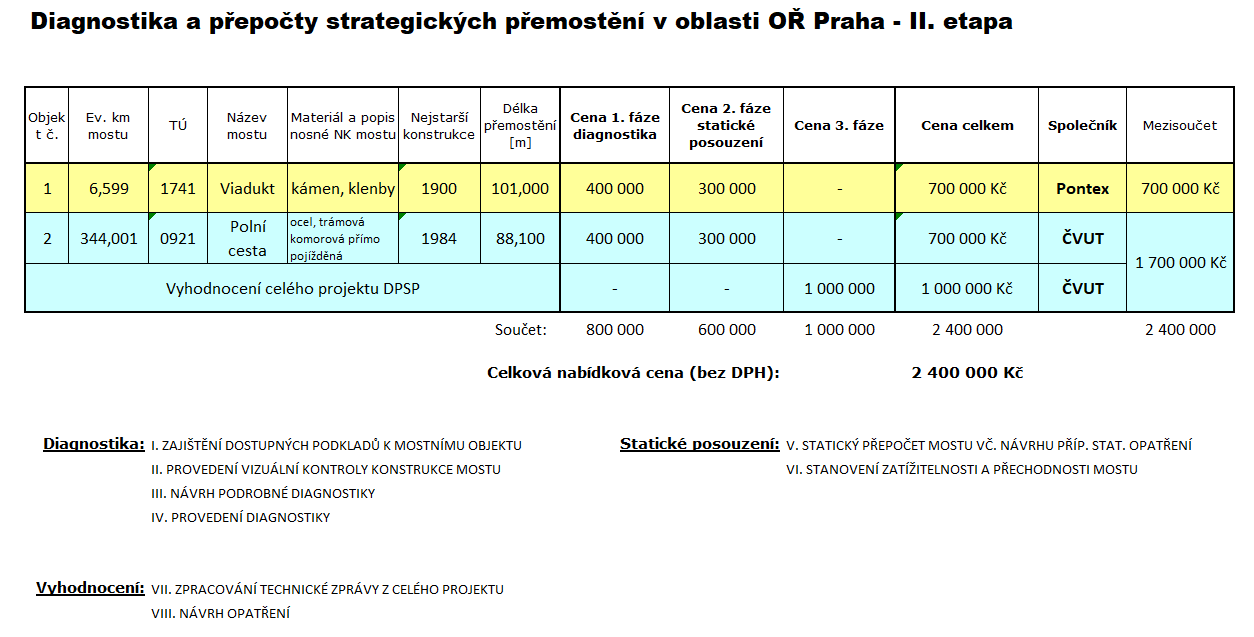 